Título em Português (Idioma Principal)Título em Inglês (Idioma Secundário)Autor 1InstituiçãoAutor 2InstituiçãoRESUMOO resumo do artigo deve ser escrito em fonte Open Sans, tamanho 9, espaçamento simples, justificado, sem recuo de parágrafo, contendo de 100 a 200 palavras. Resumo. Resumo. Resumo. Resumo. Resumo. Resumo. Resumo. Resumo. Resumo. Resumo. Resumo. Resumo. Resumo. Resumo. Resumo. Resumo. Resumo. Resumo. Resumo. Resumo. Resumo. Resumo. Resumo. Resumo. Resumo. Resumo. Resumo. Resumo. Resumo. Resumo. Resumo. Resumo. Resumo. Resumo. Resumo. Resumo. Resumo. Resumo. Resumo. Resumo. Resumo. Resumo. Resumo. Resumo. Resumo. Resumo. Resumo. Resumo. Resumo. Resumo. Resumo. Resumo. Resumo. Resumo. Resumo. Resumo. Resumo. Resumo. Resumo. Resumo. Resumo. Resumo. Resumo. Resumo. Resumo. Resumo. Resumo. Resumo. Resumo. Resumo. Resumo. Resumo. Resumo. Resumo. Resumo. Resumo. Resumo. Resumo. Resumo. Resumo. Palavras-chave: Palavra 1; Palavra 2; Palavra 3; Palavra 4; Palavra 5.ABSTRACTO abstract do artigo deve ser elaborado em língua inglesa (idioma secundário), seguindo, tanto quanto possível, a redação utilizada no Resumo, e deve ser elaborado em fonte Open Sans, tamanho 9, espaçamento simples, justificado, sem recuo de parágrafo. Abstract. Abstract. Abstract. Abstract. Abstract. Abstract. Abstract. Abstract. Abstract. Abstract. Abstract. Abstract. Abstract. Abstract. Abstract. Abstract. Abstract. Abstract. Abstract. Abstract. Abstract. Abstract. Abstract. Abstract. Abstract. Abstract. Abstract. Abstract. Abstract. Abstract. Abstract. Abstract. Abstract. Abstract. Abstract. Abstract. Abstract. Abstract. Abstract. Abstract. Abstract. Abstract. Abstract. Abstract. Abstract. Abstract. Abstract. Abstract. Abstract. Abstract. Abstract. Abstract. Abstract. Abstract. Abstract. Abstract. Abstract. Abstract. Abstract. Abstract. Abstract. Abstract. Keywords: Word 1; Word 2; Word 3; Word 4; Word 5.RESUMENO resumen do artigo deve ser elaborado em língua espanhol, seguindo, tanto quanto possível, a redação utilizada no Resumo, e deve ser elaborado em fonte Open Sans, tamanho 9, espaçamento simples, justificado, sem recuo de parágrafo. Resumen. Resumen. Resumen. Resumen. Resumen. Resumen. Resumen. Resumen. Resumen. Resumen. Resumen. Resumen. Resumen. Resumen. Resumen. Resumen. Resumen. Resumen. Resumen. Resumen. Resumen. Resumen. Resumen. Resumen. Resumen. Resumen. Resumen. Resumen. Keywords: Word 1; Word 2; Word 3; Word 4; Word 5.SEÇÕES PRIMÁRIAS (Open Sans, tamanho 12, negrito)O Texto no corpo terá como fonte Garamond, tamanho 12, justificado, espaçamento 1,5, recuo na primeira linha dos parágrafos 1,25, folha A4, margens superior e inferior 2,0 e direita e esquerda 3,0; sem espaços antes ou depois dos parágrafos. O texto deve ter um mínimo de 12 páginas e um máximo de 20 páginas, os anexos são aparte desta contagem. Por Exemplo:INTRODUÇÃO (ou CONSIDERAÇÕES INICIAIS)Esta seção primeira tem a função de apresentar o tema da pesquisa, o problema que será discutido, a justificativa e o(s) objetivo(s) do estudo. As orientações para formatação:Todos os autores devem possuir o Registro ORCID iD, pois este é exigência dos indexadores desta Revista (Link para registro: https://orcid.org/register); O ORCID (Open Researcher and Contributor ID) é uma organização sem fins lucrativos, dedicada a criar e manter um sistema onde todos que participam de pesquisas, bolsas de estudo e inovações sejam identificados de forma única. Este sistema fornece um número de identificação para cada pesquisador, evitando ambiguidades ou similaridades, e ainda, está integrado com outras bases de dados e indexadores. É obrigatório inserir todas as informações sobre os autores nos METADADOS DA SUBIMISSÃO no site da revista quando o artigo seja submetido, disponibilizando os links do ORCID, do Lattes e demais informações. Para o destaque de palavras/frases no texto utilizar, apenas, o recurso itálico, ou seja, não utilizar negrito e/ou sublinhado ou outro destaque. Um espaço de uma linha em branco ao final de cada seção.As notas de rodapé devem ter a seguinte formatação: fonte Open Sans, tamanho 8, espaçamento simples entre linhas e justificado. Sugerimos que as notas de rodapé sejam evitadas sempre que for possível. No entanto, se não houver outra possibilidade, devem ser enumeradas por algarismos arábicos.Seções secundárias (Open Sans, tamanho 12, negrito)O Texto do artigo nesta seção deve ter fonte Garamond, tamanho 12, justificado, espaçamento 1,5, recuo na primeira linha dos parágrafos 1,25, folha A4, margens superior, inferior e direita de 2,0 e esquerda 3,0; sem espaços antes ou depois dos parágrafos. Por Exemplo:As citações no corpo do artigo Nas citações indiretas, no corpo do texto, os nomes dos autores devem ser referendados usando maiúsculas e minúsculas. Caso esteja entre parênteses devem ser grafados em letra maiúscula. Por exemplo: Autor (XXXX) ou (AUTOR, XXXX).Citações diretas com mais de três linhas devem ser feitas seguindo as normas da ABNT, com recuo de 4 cm a partir da margem esquerda, espaçamento simples, sem aspas, fonte Garamond, tamanho 10. Seguem alguns exemplos de citações diretas: De acordo com AUTOR1 e AUTOR2 (XXXX, p. XX, grifos do autor(es), seja o caso),O desencadeamento de assimetrias culturais em função das relações de poder nas suas dimensões geográficas, econômicas, sociais e culturais acarretaram (e acarretam) modos e sistemas peculiares de desenvolvimento de nações e formas de enfrentar problemas causados pelo domínio de uns sobre os outros nas dimensões culturais [...].Ou ainda, se tratando de citação direta com mais de três linhas podemos encontrar a seguinte forma de apresentação da referência.O desencadeamento de assimetrias culturais em função das relações de poder nas suas dimensões geográficas, econômicas, sociais e culturais acarretaram (e acarretam) modos e sistemas peculiares de desenvolvimento de nações e formas de enfrentar problemas causados pelo domínio de uns sobre os outros nas dimensões culturais (AUTOR1; AUTOR2, XXXX, p. XX, grifos dos autores).Seções terciárias (Open Sans, tamanho 12, justificado)O Texto no corpo terá como fonte Garamond, tamanho 12, justificado, espaçamento 1,5, recuo na primeira linha dos parágrafos 1,25, folha A4, margens superior, inferior e direita de 2,0 e esquerda 3,0; sem espaços antes ou depois dos parágrafos. Por exemplo:Observação das citações direitasObservem que o número da página da citação deve vir junto com o ano, antes ou após o texto citado. As citações diretas com, no máximo, três linhas: devem ser inseridas no corpo do texto, contidas entre aspas duplas (“  ”). Exemplo: “as metodologias ativas, adaptadas para o ensino de conteúdos matemáticos escolares” (AUTOR, XXXX, p. XX). Ou ainda, de acordo com Autor (XXXX, p. XX) “as metodologias ativas, adaptadas para o ensino de conteúdos matemáticos escolares”.REFERÊNCIAL TEÓRICOOs referencias teóricos servem de fundamentação para o estudo e são usados na análise dos resultados apresentados posteriormente. Deve ser dada preferência para publicações recentes, de periódicos especilizados/conceituados, de livros, dissertações, teses ou ainda de trabalhos apresentados em eventos da área.As citações serão dispostas de acordo com as normas técnicas  ABNT/NBR 10523 da Associação Brasileira de Normas Técnicas.METODOLOGIAÉ importante apresentar, sempre que possível (de acordo com as bases teóricas-metodológicas-epistemológicas) uma fundamentação teórica sobre os pressupostos metodológicas da pesquisa realizada: abordagem, tipo, sujeito, lócus, instrumentos, procedimentos e técnicas utilizadas, contexto, ambiente, entre outros elementos necessários.As figuras e quadros devem ficar o mais próximo possível de sua chamada no corpo do texto. O título das figuras deve ser suficientemente claro em relação à imagem, de modo que não seja necessário consultar o corpo do texto. Apenas o número do objeto e a palavra designativa deverão utilizar negrito. Os títulos das figuras devem seguir a instrução: letra Garamond, tamanho 12, espaçamento simples. As fontes em letra Garamond, tamanho 10, espaçamento simples Sempre mencionar a fonte.Figura 1 – Título da figura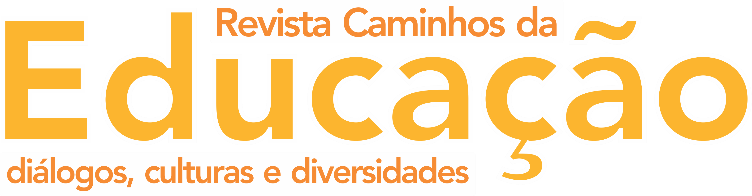 Fonte: Nome da fonte ou sobrenome do Autor (ano, p. xx)Utilize uma boa resolução de imagem, de modo que seja legível para os leitores em 100% de zoom, sempre respeitando as margens do documento. Os quadros apresentam informações descritivas, redigidas na forma de texto. Todo o conteúdo dentro do quadro deve seguir a instrução: letra Garamond, tamanho 11, espaçamento simples. Os títulos dos Quadros devem seguir a instrução: letra Open Sans, tamanho 12, espaçamento simples. As fontes em letra Garamond, tamanho 10, espaçamento simples Sempre mencionar a fonteExemplo:Quadro 2 – Informações referentes as pesquisas na educaçãoFonte: Autor (ano, p. xx); Elaboração baseada em Autor (ano, p. xx); Elaboração pelo(s) autor(es)As tabelas são formas gráficas nas quais os dados numéricos se destacam como informação central. A identificação das tabelas deverá vir na parte superior, precedida da palavra Tabela (em negrito), seguida de seu número de ordem de ocorrência no texto, em algarismos arábicos (em negrito); em seguida, inserir o respectivo título (sem negrito). O título e conteúdo das tabelas, deve ser escrito em fonte Open Sans, tamanho 12. O título deve ser separado da respectiva numeração por um “–” (hífen). Sempre mencionar a fonte. Inserir a Tabela o mais próximo possível de sua chamada no corpo do texto. As fontes e notas, deve ser grafado em fonte Open Sans, tamanho 10, espaçamento entre linhas simples.  Exemplo 1:Tabela 1 – Distribuição das alturas dos 140 alunos da escola XFonte: Autor (ano, p. xx); Elaboração baseada em Autor (ano, p. xx); Elaboração pelo(s) autor(es)Exemplo 2:Tabela 1 – Pesquisa qualitativa por quantitativa análise percentilFonte: Autor (ano, p. xx); Elaboração baseada em Autor (ano, p. xx); Elaboração pelo(s) autor(es)Quadros, tabelas e equações devem estar em um formato possível de ser editados. Não serão aceitas imagens. A utilização de expressões como “a Tabela acima” ou a “Figura abaixo” não devem ser utilizadas porque no processo de editoração a localização das mesmas pode ser alterada.Toda a tabela deve conter um título indicando a natureza e abrangências geográfica e temporal dos dados numéricos, sem abreviações, por extenso, de forma clara e concisa. Deve ter um número (algarismo arábico, crescente) sempre que o documento apresentar duas ou mais tabelas. A moldura não deve ter traços verticais que a delimitem à esquerda e à direita. Deve conter dados numéricos inscritos nas suas células, para informar a quantificação de um fato específico observado. Recomenda-se que seja elaborada de forma a ser apresentada em uma única página e que apresente uniformidade gráfica (fonte, corpo, uso de maiúsculas e minúsculas).ANÁLISES E RESULTADOSDesenvolver a partir do referencial teórico-metodológico, considerando as exigências científicas para garantir a originalidade, cientificidade, rigor, precisão.CONCLUSÕES (ou CONSIDERAÇÕES FINAIS/REFLEXÕES FINAIS)Salientar as conclusões e/ou posições do autor frente aos frutos do estudo, geralmente confeccionada por meio da exploração dos objetivos alcançados e da discussão do problema discutido.AGRADECIMENTOS (quando houver, não se constitui obrigatório)	Devem obedecer às mesmas normas usadas no corpo do texto: Open Sans, tamanho 12, espaçamento entre linhas 1,5. Por exemplo, no caso de agradecimentos para a CAPES, segundo a Portaria nº 206, de 4 de setembro de 2018: Para trabalhos publicados em português:O presente trabalho foi realizado com apoio da Coordenação de Aperfeiçoamento de Pessoal de Nível Superior - Brasil (CAPES) - Código de Financiamento 001.Para trabalhos publicados em inglês:This study was financed in part by the Coordenação de Aperfeiçoamento de Pessoal de Nível Superior - Brasil (CAPES) - Finance Code 001.REFERÊNCIASAs referências completas devem ser apresentadas de acordo com as normas técnicas NB-66 (NBR 6023) da ABNT e somente das citações feitas no corpo do texto, não de outras obras consultadas; devem aparecer em ordem alfabética e não numeradas ou com marcadores de texto. Utilizar fonte 12, sem parágrafo, alinhado a esquerda, espaçamento simples e espaço entre cada referência. Sempre que possível é obrigatório inserir os links para acessar as referências disponibilizadas na internet para que os avaliadores e leitores possam consultar imediatamente após (ou durante) a leitura do artigo, principalmente quando se refere à artigo online (em periódicos ou anais de eventos), livro e/ou capítulo de livro em ebook, teses e dissertações. Inserir link do DOI.Para a melhor compreensão e visualização, a seguir são transcritos exemplos de referências de diversos tipos de materiais.Exemplos: Livros com 1 autor:WAINER, Samuel. Minha razão de viver: memórias de um repórter. 11. ed. Rio de Janeiro: Record, 1988.Livros com 2 autores:FRANÇA, Junia Lessa; VASCONCELLOS, Ana Cristina de. Manual para normalização de publicações técnico-científicas. 7. ed. Belo Horizonte: Ed. UFMG, 2004.Livros com 3 autores:CUTLIP, Scott M.; CENTER, Allen H.; BROOM, Glen M. Effective Public Relations. 6. ed. Englewood Cliffs: Prentice-Hall, 1985.Livros com mais de 3 autores:FRANÇA, Júnia Lessa; [Informar todos os autores]. Manual para normalização de publicações técnico- científicas. Belo Horizonte: Editora da UFMG, 1990.Livros com organizadores, coordenadores:OLIVEIRA, A. M. P. de.; ORTIGÃO, M. I. R. (Org.). Abordagens teóricas e metodológicas nas pesquisas em Educação. Brasília: SBEM, 2018. (Coleção SBEM). Capítulo de livro (Ebook):BARBOSA, J. C. Abordagens teóricas e metodológicas na Educação: aproximações e distanciamentos. In: OLIVEIRA, A. M. P. de.; ORTIGÃO, M. I. R. (Org.). Abordagens teóricas e metodológicas nas pesquisas em. Brasília: SBEM. Artigos em periódicos:PASQUALINI, J. C; MARTINS, L. M. Dialética singular-particular-universal: implicações do método materialista dialético para a psicologia. Psicologia & Sociedade, v. 27, n. 2, p. 361-370, 2015. https://doi.org/10.1590/1807-03102015v27n2p362Leis, decretos, portarias, etc.:BRASIL. Lei n.º 9394/96. Lei de Diretrizes e Bases da Educação Nacional. Estabelece as diretrizes e bases da educação nacional. Brasília: 1996. Disponível em: https://www.planalto.gov.br/ccivil_03/Leis/L9394.htm. Acesso em: 25 mai. 2019.  BRASIL. Ministério da Educação. Resolução CNE/CP nº. 1, de 18/02/2002. Institui Diretrizes Curriculares Nacionais para a Formação de Professores da Educação Básica, em nível superior, curso de licenciatura, de graduação plena. Brasília: 2002. Disponível em: http://portal.mec.gov.br/cne/arquivos/pdf/rcp01_02.pdf. Acesso em: 25 mai. 2019.  OBS.: Todos os endereços de páginas na Internet (URLs) incluídos no texto devem obedecer à Lei de Direitos Autorais (LDA – Lei 9.610/1998).Submetido em: xx de xxx de xxxx.Aprovado em: xx de xxx de xxxx.Publicado em: xx de xxx de xxxx.Anexos	Caso seja necessário, os anexos devem ser inseridos em uma nova página.Tipo de PesquisaReferente(s)Pesquisa XAutor 1 (XXXX)Pesquisa YAutor 2 (2010)Pesquisa ZAutor 3 (2015)Alturas (cm)Número de alunos[145, 150]2[150, 155]8[155, 160]25[160, 165]40[165, 170]27[170, 175]21[175, 180]10[180, 185]7Total140ItemQuantidadePercentualTeoria social2x%Método3x%Questão5x%Raciocínio12x%Método de amostragem3x%Força0x%Total25x%